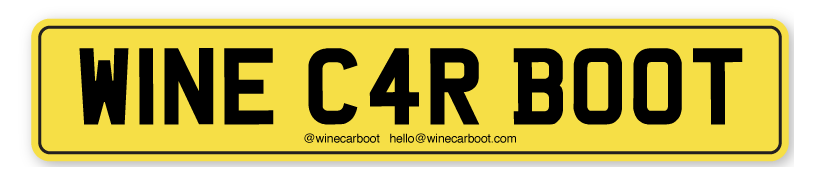 WINE CAR BOOT IS BACK FRIDAY 28 NOVEMBER  l  2-10PM  l  OLD SPITALFIELDS MARKET E1Following the success of the summer Boot in Kings Cross, this year’s winter Car Boot returns east to Old Spitalfields Market. We've got some brand new shops joining for the first time and have extended the whole thing over two sessions. This is the perfect opportunity to do some Christmas shopping and pick your party, Christmas and New Year wines. So far we've got 16 of London's best independent wine shops sampling and selling out of their cars and vans (and a forklift). As before they’ll have their five favourite wines on offer, for everyone to try, buy, taste and drink. Tickets are only £10 and include five free tastes, a wine bottle carrier (to fill up with bottles to take home) and a specialist Govino outdoor tasting glass.  As always, attendees can top up with more tasting tokens, buy whole glasses and bottles to drink in and take home. WHO'S POURING?Returning are: Vinoteca, Borough Wines, Berry Bros & Rudd, Vagabond, Theatre of Wine, Lea & Sandeman, The Sampler, Newcomer, Roberson, Vin Vixen and London's only urban winery (with their forklift) - LDN CRU.  Joining us for the first time, we are very excited to have Passione Vino, Winemakers Club, Handford and Spitalfields locals Bedales and Uncorked.Alongside all the restaurants at the market, we'll have the unstoppable BOB's Lobster van (Lobster rolls, crab rolls, lobster mac'n'cheese) and an Androuet raclette station. And if that isn't enough, popping up next door is the London Brewer's Market - for cleansing ales before, during and after all the wine.Holding it on a Friday allows us to use the fantastic location of Old Spitalfields Market, as well as go on longer and later.  It was always a shame to close at 6pm, just as things were getting going. The afternoon session is 2-6pm (trade, freelancers, full time parents, skivers), the evening session is 6-10pm (everyone).Check out our plumped up website www.winecarboot.com for more information.Ticket link HERERuth Spivey@legslonglength  l  @winecarbootPlease come to Wine Car Boot. If you would like to be on the press guest list please RSVP to hello@winecarboot.com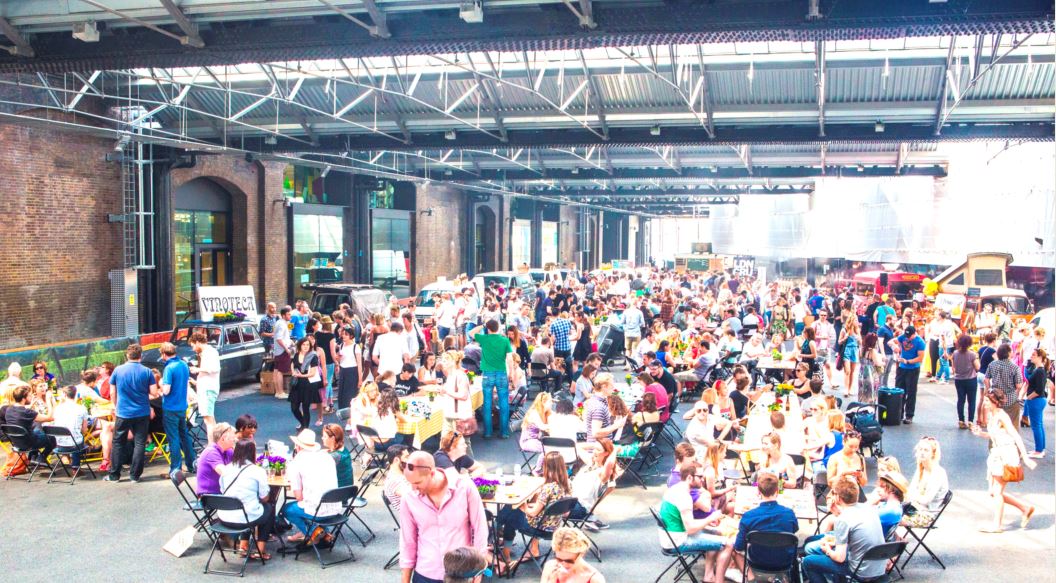 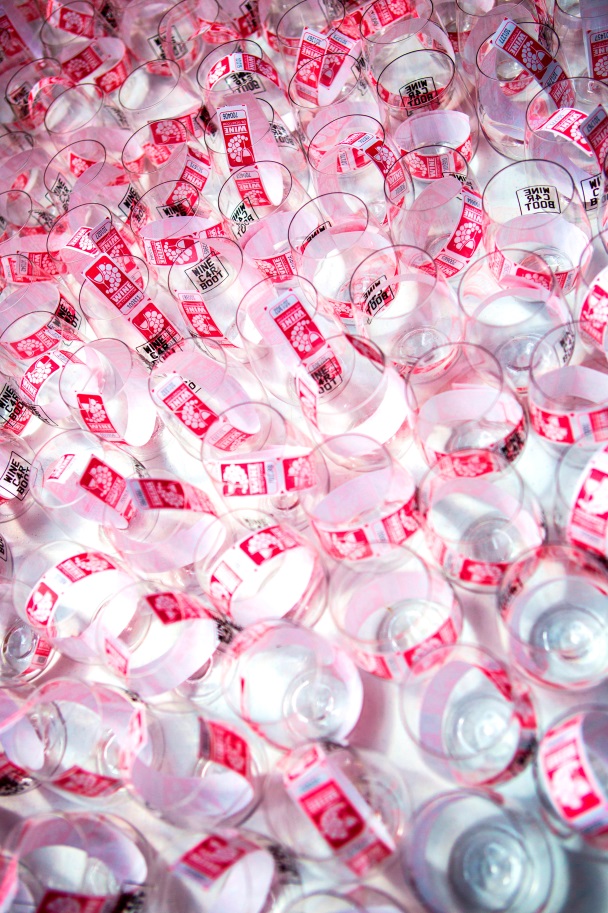 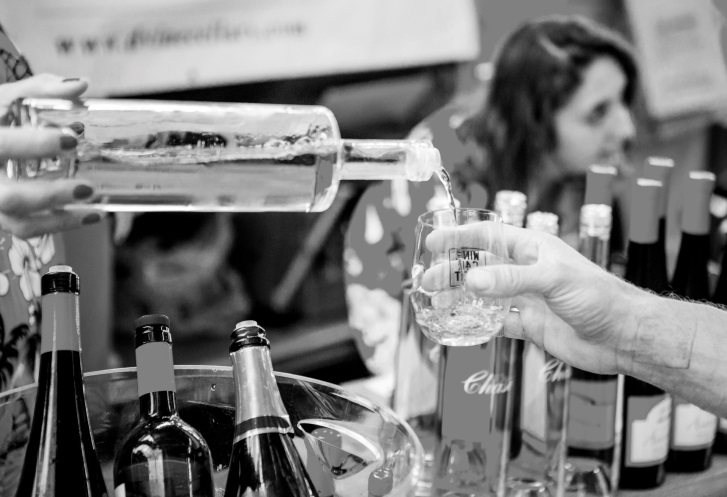 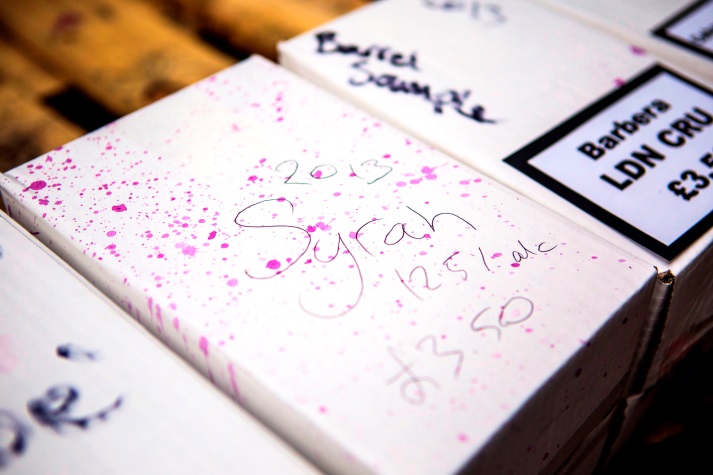 